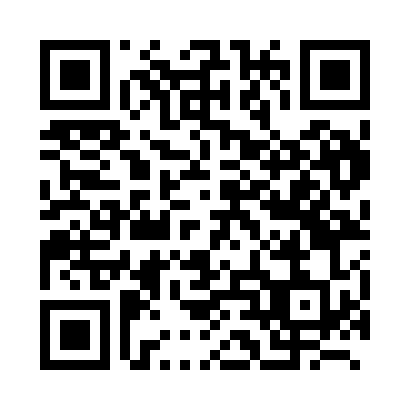 Prayer times for Dolhain, BelgiumMon 1 Apr 2024 - Tue 30 Apr 2024High Latitude Method: Angle Based RulePrayer Calculation Method: Muslim World LeagueAsar Calculation Method: ShafiPrayer times provided by https://www.salahtimes.comDateDayFajrSunriseDhuhrAsrMaghribIsha1Mon5:167:121:405:138:099:582Tue5:137:091:405:148:1110:003Wed5:107:071:395:158:1310:024Thu5:077:051:395:168:1410:045Fri5:057:031:395:178:1610:076Sat5:027:011:385:188:1710:097Sun4:596:581:385:188:1910:118Mon4:566:561:385:198:2110:139Tue4:536:541:385:208:2210:1510Wed4:516:521:375:218:2410:1811Thu4:486:501:375:228:2510:2012Fri4:456:481:375:228:2710:2213Sat4:426:461:375:238:2910:2514Sun4:396:431:365:248:3010:2715Mon4:366:411:365:258:3210:2916Tue4:336:391:365:258:3310:3217Wed4:306:371:365:268:3510:3418Thu4:276:351:355:278:3710:3619Fri4:246:331:355:278:3810:3920Sat4:216:311:355:288:4010:4121Sun4:186:291:355:298:4110:4422Mon4:156:271:355:298:4310:4623Tue4:126:251:345:308:4510:4924Wed4:096:231:345:318:4610:5225Thu4:066:211:345:318:4810:5426Fri4:026:191:345:328:4910:5727Sat3:596:171:345:338:5111:0028Sun3:566:161:345:338:5311:0229Mon3:536:141:345:348:5411:0530Tue3:506:121:335:358:5611:08